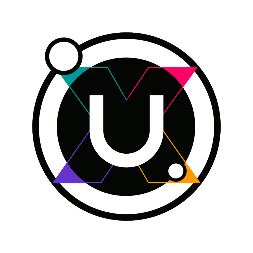 Am Freitag, den 23. März: #UploadOnTour mit Vormärz auf der Bühne des Hard Rock Café von InnsbruckBei dem von den Kulturabteilungen der drei Länder Tirol, Südtirol und Trentino unterstütztem Projekt geht es vor allem darum junge Musiker*innen in ihren ersten Schritten in Richtung professionelle Musikwelt zu unterstützen. Die #UploadOnTour ist eines der vielen Angebote für die jungen Bands, die sich bei dem Projekt kostenlos einschreiben und mitmachen können. Die Konzertreihe bringt die Newcomer-Bands der Europaregion mit insgesamt 17 Konzertdaten auf die Bühnen der Hauptstädte aber auch der verschiedenen Täler unserer drei Länder. Das Konzert am Freitag, den 23. März im Hard Rock Cafè in Innsbruck mit Beginn um 20 Uhr wird wie immer bei der #UploadOnTour von drei Newcomer-Bands von UploadSounds eröffnet. Hedliner wird die österreichische Band Vormärz sein.Vormärz hat mit unterschiedlichen Formationen im Laufe der Jahre experimentiert bevor sie ihre aktuelle Formation als Quartett, bestehend aus Amadeus Vormärz (Gesang und Gitarre), Leopold Vormärz (Bass), Maximo Moroder (Synthesizer und Gitarre) und Simon Schenk-Mair (Schlagzeug) erreichte. Die vier Künstler haben vor Kurzem ihre ersten 20 Lebensjahre vollendet und Wien als Base-Camp für ihre Pop Experimente ausgewählt.Es ist die österreichische Hauptstadt, in der Vormärz produziert, aufnimmt und ihre Stücke verfilmt, von Zeit zu Zeit die Nacht zum Tag machend. Die Texte, in denen sie selbst dazu neigen sich nicht allzu ernst zu nehmen, zielen darauf ab die heutige Gesellschaft zu provozieren. Durch Facetten von Indie Disco und Synthpop lässt sich Ihr Sound in blauen Nebel übersät mit Glitter hüllen.Vormärz tritt im Hard Rock Café von Innsbruck beim dritten Tiroler Konzert der #UploadOnTour auf. Drei Bands von UploadSounds 2018 eröffnen den Abend: eine pro Land der Euregio.
VORMÄRZ (AUT) + 3 bands UploadSounds
Pop
Innsbruck (T) / Hard Rock Café
Free entry
Doors open 20:00
With the Support of: Hard Rock CaféWeiterführende Informationen:www.uploadsounds.eu 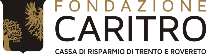 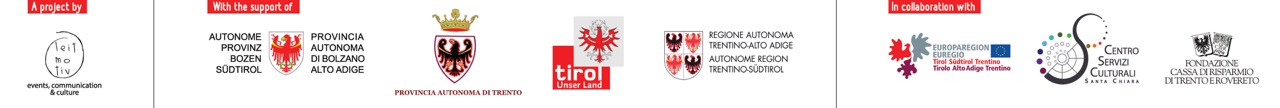 